Table 1. Sensor specificationsMetadata: Castle Point Pier Station (inactive)Location: Stevens Institute, Hoboken, NJ (40.741969, -74.024056 )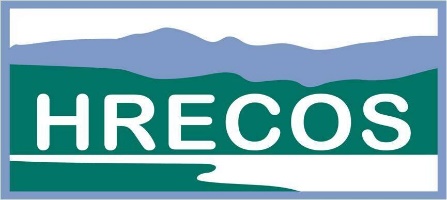 Data collection periods: 6/13/16 to 9/29/16Parameters: Water depth, acidity, dissolved oxygen, salinity, turbidity, and water temperatureMetadata: Castle Point Pier Station (inactive)Location: Stevens Institute, Hoboken, NJ (40.741969, -74.024056 )Data collection periods: 6/13/16 to 9/29/16Parameters: Water depth, acidity, dissolved oxygen, salinity, turbidity, and water temperatureDisclaimer: HRECOS is a research project. No warranty—either express or implied—is made for any information presented by this program.Researchers interested in accessing this station to co-locate monitoring equipment should contact the station manager (see contact info below).Disclaimer: HRECOS is a research project. No warranty—either express or implied—is made for any information presented by this program.Researchers interested in accessing this station to co-locate monitoring equipment should contact the station manager (see contact info below).Contacts:Brittney Flaten, HRECOS CoordinatorNY State Dept. of Environmental Conservation256 Norrie Point Way, Staatsburg, NY 12580Phone: 845-889-4745Email: brittney.flaten [at] dec.ny.govDistribution terms:HRECOS requests that attribution be given whenever HRECOS material is reproduced and re-disseminated and the HRECOS Coordinator be notified prior to publications including any part of the data. Example citation: “Hudson River Environmental Conditions Observing System. 2012. Castle Point Pier Station data. Accessed April 13th, 2036. http://www.hrecos.org/.”Distribution terms:HRECOS requests that attribution be given whenever HRECOS material is reproduced and re-disseminated and the HRECOS Coordinator be notified prior to publications including any part of the data. Example citation: “Hudson River Environmental Conditions Observing System. 2012. Castle Point Pier Station data. Accessed April 13th, 2036. http://www.hrecos.org/.”Data Quality Assurance:Data collection and verification have been performed since the establishment of this station (June 2016) according to the HRECOS Quality Assurance Project Plan, which is available at www.hrecos.org (“About HRECOS” -> “Supporting Documents”). See relevant section on following pages for QAQC flag and comment code definitions.Data Quality Assurance:Data collection and verification have been performed since the establishment of this station (June 2016) according to the HRECOS Quality Assurance Project Plan, which is available at www.hrecos.org (“About HRECOS” -> “Supporting Documents”). See relevant section on following pages for QAQC flag and comment code definitions.Location and equipment:The Castle Point Pier bottom station is located off the western shore of the Hudson River off the Stevens Institute campus in Hoboken, NJ.  It is in approximately 9-14’ of water (with low/high tide variability) and is 200’ from the shoreline. The probes are approximately 1.3 feet above the riverbed.  The instrument is a YSI 6600 sonde (water depth*, acidity, dissolved oxygen, salinity, turbidity, and water temperature).  The Castle Point buoy station’s near-surface measurements include the same sensors (except depth) and are a few hundred feet to the northeast, and together these two stations give a top-to-bottom estimate of estuarine gradients such as salinity and density stratification.*Water pressure above the instrument is measured by the sonde via pressure transducer, then converted to a depth, therefore this measurement is influenced by atmospheric pressure variations. The error caused by the phenomenon is equal to approximately 1.03 cm for every 1 millibar change in atmospheric pressure. Some HRECOS stations correct for this in real-time, however this station does not support this real-time correction. The correction can be applied manually using concurrent barometric pressure data from a nearby weather station (i.e., Pier 84) and the following equation:Corrected Depth = Depth + ((1013- Barometric Pressure) * .0102)Location and equipment:The Castle Point Pier bottom station is located off the western shore of the Hudson River off the Stevens Institute campus in Hoboken, NJ.  It is in approximately 9-14’ of water (with low/high tide variability) and is 200’ from the shoreline. The probes are approximately 1.3 feet above the riverbed.  The instrument is a YSI 6600 sonde (water depth*, acidity, dissolved oxygen, salinity, turbidity, and water temperature).  The Castle Point buoy station’s near-surface measurements include the same sensors (except depth) and are a few hundred feet to the northeast, and together these two stations give a top-to-bottom estimate of estuarine gradients such as salinity and density stratification.*Water pressure above the instrument is measured by the sonde via pressure transducer, then converted to a depth, therefore this measurement is influenced by atmospheric pressure variations. The error caused by the phenomenon is equal to approximately 1.03 cm for every 1 millibar change in atmospheric pressure. Some HRECOS stations correct for this in real-time, however this station does not support this real-time correction. The correction can be applied manually using concurrent barometric pressure data from a nearby weather station (i.e., Pier 84) and the following equation:Corrected Depth = Depth + ((1013- Barometric Pressure) * .0102)Special remarks / notes: 6/9/2016 – initial deployment8/2/2016 – some sensors not functioning, likely due to known problem that the instrument slowly flooded with seawater (old, stripped canister threading)11/3/2016 – generally good data until biofouling occurred (we could not recover it sooner, so we let it foul). For most sensors there were good data for August and into early-to-mid September 2016Special remarks / notes: 6/9/2016 – initial deployment8/2/2016 – some sensors not functioning, likely due to known problem that the instrument slowly flooded with seawater (old, stripped canister threading)11/3/2016 – generally good data until biofouling occurred (we could not recover it sooner, so we let it foul). For most sensors there were good data for August and into early-to-mid September 2016QAQC Comment Code definitions: General Errors[GIM]	instrument malfunction [GIT]   	instrument recording error, recovered telemetry data [GMC] 	no instrument deployed due to maintenance/calibration [GPF]  	power failure/low battery [GQR]   	rejected due to QAQC checks[GSM] 	see metadata [GIC] 	no instrument deployed due to ice [GNF] 	deployment tube clogged/no flow [GOW] 	out of water eventSensor Errors [SBO] 	blocked optic [STF] 	catastrophic temperature sensor failure [SCF] 	conductivity sensor failure [SDF] 	depth port frozen [SDP] 	DO membrane puncture [SDO] 	DO suspect [SIC] 	incorrect calibration/contaminated standard [SNV] 	negative value [SPC] 	post calibration out of range [SSD] 	sensor drift [SSM] 	sensor malfunction [SOW] 	sensor out of water [SSR]	sensor removed (not deployed) [STS] 	turbidity spike [SWM] 	wiper malfunction/loss Comments (CAB) 	algal bloom (CAF)	acceptable calibration/accuracy error of sensor (CAP) 	depth sensor in water, affected by atmospheric pressure (CBF) 	biofouling (CCU) 	cause unknown (CDA) 	DO hypoxia < 28 percent saturation (CDB) 	disturbed bottom (CDF) 	data appear to fit conditions (CFK) 	fish kill (CIP) 	surface ice present at sample station (CLT) 	low tide (CMC) 	in field maintenance/cleaning (CMD)     mud in probe guard(CND) 	   new deployment begins (CRE) 	significant rain event (CSM) 	see metadata (CTS) 	turbidity spike (CVT) 	possible vandalism/tampering (CWD)	data collected at wrong depth (CWE) 	significant weather eventQAQC Comment Code definitions: General Errors[GIM]	instrument malfunction [GIT]   	instrument recording error, recovered telemetry data [GMC] 	no instrument deployed due to maintenance/calibration [GPF]  	power failure/low battery [GQR]   	rejected due to QAQC checks[GSM] 	see metadata [GIC] 	no instrument deployed due to ice [GNF] 	deployment tube clogged/no flow [GOW] 	out of water eventSensor Errors [SBO] 	blocked optic [STF] 	catastrophic temperature sensor failure [SCF] 	conductivity sensor failure [SDF] 	depth port frozen [SDP] 	DO membrane puncture [SDO] 	DO suspect [SIC] 	incorrect calibration/contaminated standard [SNV] 	negative value [SPC] 	post calibration out of range [SSD] 	sensor drift [SSM] 	sensor malfunction [SOW] 	sensor out of water [SSR]	sensor removed (not deployed) [STS] 	turbidity spike [SWM] 	wiper malfunction/loss Comments (CAB) 	algal bloom (CAF)	acceptable calibration/accuracy error of sensor (CAP) 	depth sensor in water, affected by atmospheric pressure (CBF) 	biofouling (CCU) 	cause unknown (CDA) 	DO hypoxia < 28 percent saturation (CDB) 	disturbed bottom (CDF) 	data appear to fit conditions (CFK) 	fish kill (CIP) 	surface ice present at sample station (CLT) 	low tide (CMC) 	in field maintenance/cleaning (CMD)     mud in probe guard(CND) 	   new deployment begins (CRE) 	significant rain event (CSM) 	see metadata (CTS) 	turbidity spike (CVT) 	possible vandalism/tampering (CWD)	data collected at wrong depth (CWE) 	significant weather eventParameterUnitsSensor typeModelRangeAccuracyResolutionNotesAcidityHydrogen ion concentration (pH)Glass combination electrode5997020 – 14 units±0.1 pH units within ±10°Cof calibration temperature;±0.2 pH units for entire temp range0.01 unitsT63<3 secSalinity (calculated) Parts per thousand (ppt)Calculated from cond. and temp.N/A0 – 70 ppt+/‐ 1.0% of reading or 0.1ppt0.01 pptNASpecific ConductanceMicrosiemens per cm (µS/cm)Nickel electrodeYSI 65600 – 100 µS/cm±-0.5% + 0.001 µS/cm0.001 – 0.1  µS/cm (range dependent)NADissolved oxygenAir saturation (%)¾¾¾¾mg/LOptical, luminescence lifetime ¾¾¾¾Calculated599100-010 – 500%¾¾¾¾0 – 50 mg/L0 – 200%: ±1%200 – 500%: ±5%¾¾¾¾0 – 20 mg/L: ±0.1 mg/L or 1% (whichever is greater);20 – 50 mg/L: ±-5%0.1%¾¾¾¾0.01 mg/LT63<5 secTurbidityNephelometric Turbidity Units (NTU)OpticalYSI 61360 – 1000 NTU±2% or 0.3 NTU (whichever is greater)0.1 NTUNAWater levelMeters (m)Pressure transducerYSI 6600 (sonde)0 to 30 ft (9.1 m)0-10 ft: +/- 0.01 ft (0.003 m); 10-30 ft: +/- 0.06 ft (0.018 m)0.001 ft (0.001 m)Not vented to atmosphereWater temperatureCelsius (°C)Thermistor599870-01-5 to +45°C-5 to 35°C: ±0.01°C35 to 50°C: ±0.05°C0.001°CT63<1 sec